

 	นายพิทยา ไพบูลย์ศิริ นายแพทย์สาธารณสุขจังหวัดพระนครศรีอยุธยา.กล่าวว่า 
ในหลายพื้นที่มีฝนตกทำให้อากาศจะมีความชื้นสูงจึงเอื้อต่อการเจริญเติบโตของเชื้อโรค
เป็นสาเหตุเกิดโรคหลายชนิดได้แก่ โรคไข้หวัดใหญ่ คอติดเชื้อ ท้องเสีย อาหารเป็นพิษ 
โรคฉี่หนู และโรคไข้เลือดออก										จึงขอเตือนประชาชนให้ระมัดระวังการเจ็บป่วยด้วยการปฏิบัติตนดังต่อไปนี้
๑.ป้องกันตัวเองไม่ให้เปียกฝน ๒.พยายามทำให้ร่างกายอบอุ่นอยู่เสมอ ๓.ดื่มน้ำเยอะ 
เพื่อรักษาอุณหภูมิในร่างกายให้อยู่ในระดับที่พอเหมาะและเพื่อป้องกันร่างกายสูญเสียน้ำ
๔.หลีกเลี่ยงการดื่มแอลกอฮอล์ ๕.ควรล้างมือและเท้าให้สะอาดทุกครั้งก่อนรับประทานอาหาร 
และหลังรับประทาน รวมถึงล้างเท้าทุกครั้งจากการเดินย้ำน้ำเมื่อถูกน้ำสกปรก ควรใช้น้ำสะอาดล้างเท้าและเช็ดเท้าให้แห้ง น้ำดื่มต้องผ่านการต้มสุกเพื่อป้องกันเชื้อโรคที่มากับความชื้น
ในหน้าฝน ๖.เก็บกวาดบ้าน ให้สะอาดตลอดเวลาเพราะฤดูฝนทำให้อากาศชื้นอันเป็นที่อยู่
ของสัตว์มีพิษหลากหลายชนิดเข้าอาศัยตามบ้านเรือน หรือสัตว์มีพิษชนิดอื่นๆเพื่อป้องกัน
การถูกกัดต่อย ๗.ป้องกันตัวเองไม่ให้ยุงกัด เนื่องจากสภาพอากาศ ความชื้น อุณหภูมิ
ที่เหมาะสมสภาพแวดล้อมที่เอื้ออำนวยต่อการเจริญพันธุ์ของยุงอีกทั้งยุงในฤดูฝน
ก็จะเป็นพาหะนำโรคร้ายอย่างไข้เลือดออก หากมีอาการไข้หลังจากไปป่าควรบอกประวัติ
การเดินทางให้แพทย์ทราบ ๘.กินอาหารให้ถูกสุขลักษณะปรุงสุกใหม่ๆอยู่เสมอ ไม่ทานอาหาร
ค้างคืน หรือมีแมลงวันตอมรวมถึงอาหารสุกๆดิบๆ ๙.ออกกำลังกายเป็นประจำสิ่งที่สำคัญ
จะสร้างภูมิคุ้มกันโรค ทำให้ร่างกายแข็งแรง รวมถึงป้องกันเชื้อโรคอื่นๆไม่ให้ร่างกาย
เจ็บป่วยได้ง่าย ๑๐.ควรรับการฉีดวัคซีนตามคำแนะนำของเจ้าหน้าที่สาธารณสุข 
หรือตามประกาศของราชการ หากมีอาการเจ็บป่วยควรพบแพทย์หรือสาธารณสุขใกล้บ้าน
เพื่อป้องกันการลุกลามของโรค										นพ.พิทยา ไพบูลย์ศิริ  กล่าวต่อว่า หากประชาชนปฏิบัติตามที่กล่าวมาก็จะห่างไกล
กับโรคภัยที่มากับฤดูฝน แนะมีสุขภาพที่ดี “ป้องกันดีกว่าแก้”ป้องกันที่ต้นเหตุดีกว่าแก้ไข้ปัญหา
ที่ปลายเหตุ โดยสามารถยึดหลัก กินร้อน ใช้ช้อนกลาง ล้างมือ ไอจาม ปิดปาก ปิดจมูก 
สวมหน้ากากอนามัย เพื่อป้องกันการเกิดโรคและระงับการแพร่ระบาดของโรค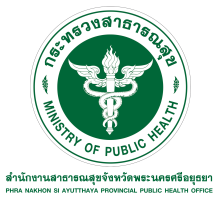 